ŠKOLNÍ ROK 2023/2024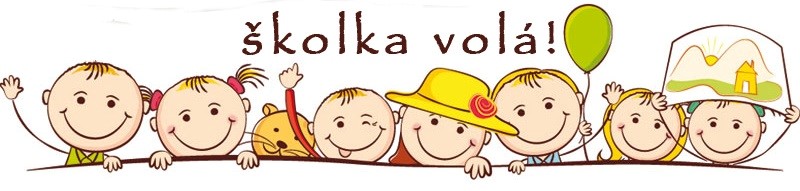 Co budou vaše děti potřebovat, aby se cítily v MŠ co nejlépe?bačkůrkypyžamko (Berušky)sáček s věcmi na převlečení (spodní prádlo, ponožky, tričko, tepláky)kartáček a pasta zástěrka – na malovánípolštářek (Sovičky)gumáky a pláštěnku (chodíme ven i když je mokro a poprchá)MŮŽETE PŘINÉST:2x tekuté mýdlo2x balení papírových kapesníků v krabičce2x papírové utěrky